به نام خدا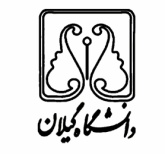 درخواست تصويب موضوع پايان نامه كارشناسي ارشدنيمسال		سال تحصيلي1 مشخصات دانشجو، استاد(ان) راهنما ومشاوردانشجو                                      شماره دانشجويي                         گروه                     دانشكدهدانشجو                                      شماره دانشجويي                         گروه                     دانشكدهاستاد راهنما(1)                             مرتبه دانشگاهي/تخصص                                          از استاد راهنما(2)                             مرتبه دانشگاهي/تخصص                                          از استاد مشاور(1)                             مرتبه دانشگاهي/تخصص                                          از استاد مشاور(2)                             مرتبه دانشگاهي/تخصص                                          از استاد راهنما(1)                             مرتبه دانشگاهي/تخصص                                          از استاد راهنما(2)                             مرتبه دانشگاهي/تخصص                                          از استاد مشاور(1)                             مرتبه دانشگاهي/تخصص                                          از استاد مشاور(2)                             مرتبه دانشگاهي/تخصص                                          از 2عنوان پايان نامه و شرح جزئيات آن:                                                                                             نوع کار تحقیقی: الف- عنوان به فارسي:ب - عنوان به انگليسي: ج- كليد واژه به انگليسي:ه - توضيح مختصر مسأله، فرضيات و هدف از اجرا:وـ – روش پژوهش و مراحل انجام پايان نامه:  .الف- عنوان به فارسي:ب - عنوان به انگليسي: ج- كليد واژه به انگليسي:ه - توضيح مختصر مسأله، فرضيات و هدف از اجرا:وـ – روش پژوهش و مراحل انجام پايان نامه:  .3فهرست منابع، مأخذ و سوابق علمي4منابع مالي تأمين هزينه اجراي پايان نامه، مدت زمان اجرا     هزينه انجام پايان نامه هاي كارشناسي ارشد در هر سال توسط شوراي تحصيلات تكميلي دانشگاه تعيين و توسط دانشكده ها قابل پرداخـــت خواهد بود. در صورتي كه بخشي از هزينه انجام پايان نامه از محلهاي ديگر تأمين مي شود، ذكر نام سازمان، مبلغ و مشخصه اي از قرارداد، الزامي است.    مدت انجام پايان نامه كارشناسي ارشد يك سال تحصيلي است. تمديد اين زمان، منوط به موافقت شوراي تحصيلات تكميلي دانشكده حسب مقررات دانشگاه است.                  امضاي دانشجو                       امضاي استاد(ان) راهنما                       امضاي استاد(ان) مشاور                      تاريخ                                      تاريخ                                              تاريخ     هزينه انجام پايان نامه هاي كارشناسي ارشد در هر سال توسط شوراي تحصيلات تكميلي دانشگاه تعيين و توسط دانشكده ها قابل پرداخـــت خواهد بود. در صورتي كه بخشي از هزينه انجام پايان نامه از محلهاي ديگر تأمين مي شود، ذكر نام سازمان، مبلغ و مشخصه اي از قرارداد، الزامي است.    مدت انجام پايان نامه كارشناسي ارشد يك سال تحصيلي است. تمديد اين زمان، منوط به موافقت شوراي تحصيلات تكميلي دانشكده حسب مقررات دانشگاه است.                  امضاي دانشجو                       امضاي استاد(ان) راهنما                       امضاي استاد(ان) مشاور                      تاريخ                                      تاريخ                                              تاريخ5مراحل تصويب عنوان پايان نامهگروه                                در جلسه تحصيلات تكميلي مورخ                   با انجام پايان نامه موافقت كرد.                                                                                                                      امضاي مدير گروه- تاريخ                                           دانشكده                                در جلسه تحصيلات تكميلي مورخ                  با انجام پايان نامه موافقت كر د.                                                                امضاي رئيس دانشكده يا مدير تحصيلات تكميلي دانشكده- تاريخشوراي تحصيلات تكميلي دانشگاه در جلسه مورخ                     انجام پايان نامه فوق را تصويب كرد..                                                                                           امضاي مدير تحصيلات تكميلي دانشگاه- تاريخپايان نامه با شماره                                 در دفتر تحصيلات تكميلي دانشگاه ثبت شد.                                                                امضاي كارشناس تحصيلات تكميلي دانشگاه-تاريخگروه                                در جلسه تحصيلات تكميلي مورخ                   با انجام پايان نامه موافقت كرد.                                                                                                                      امضاي مدير گروه- تاريخ                                           دانشكده                                در جلسه تحصيلات تكميلي مورخ                  با انجام پايان نامه موافقت كر د.                                                                امضاي رئيس دانشكده يا مدير تحصيلات تكميلي دانشكده- تاريخشوراي تحصيلات تكميلي دانشگاه در جلسه مورخ                     انجام پايان نامه فوق را تصويب كرد..                                                                                           امضاي مدير تحصيلات تكميلي دانشگاه- تاريخپايان نامه با شماره                                 در دفتر تحصيلات تكميلي دانشگاه ثبت شد.                                                                امضاي كارشناس تحصيلات تكميلي دانشگاه-تاريخ